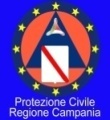 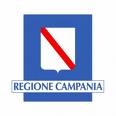 Giunta Regionale della CampaniaDirezione Generale per i Lavori Pubblici e la Protezione CivileU.O.D. 06 - Emergenza e Post-Emergenza Sala Operativa Regionale – Centro Situazionisoru@pec.regione.campania.itTel 081 2323111    Fax 081 2323860Da:A:BOLLETTINO METEOROLOGICO REGIONALEdomenica 19 giugno 2016 emissione delle ore 10:07 Prot. 2016.0416315ESAME SINOTTICOPrevalgono, sull’Italia, condizioni di diffusa instabilità.  Domani, persisteranno ancora condizioni di tempo perturbato al centro-nord e in particolare sulle regioni orientali, con tendenza a miglioramento nella seconda parte della giornata. Martedì, prevalenza di tempo stabile su tutta la Penisola.PREVISIONE PER OGGI, DOMENICA 19 GIUGNO 2016Cielo molto nuvoloso o coperto associato a locali precipitazioni, anche a carattere di moderato rovescio e temporale durante il pomeriggio, in attenuazione serale. I venti spireranno deboli da ovest-sud-ovest con locali moderati rinforzi. Il mare si presenterà generalmente  mosso. Le temperature diminuiranno sensibilmente nei valori massimi. La visibilità sarà localmente ridotta sulle zone montuose e nelle precipitazioni più intense.PREVISIONE PER DOMANI, LUNEDÌ 20 GIUGNO 2016Locali annuvolamenti con possibilità di isolate precipitazioni fino al mattino ma con tendenza ad ampie schiarite. I venti spireranno deboli da sud-ovest con tendenza a disporsi da nord in serata. Il mare si presenterà da poco mosso a localmente mosso. Le temperature minime diminuiranno mentre le massime aumenteranno. PREVISIONE PER DOPODOMANI, MARTEDÌ 21 GIUGNO 2016Cielo generalmente sereno con tendenza a divenire velato dal pomeriggio-sera. I venti spireranno deboli settentrionali con moderati rinforzi al pomeriggio. Il mare si presenterà poco mosso,  localmente mosso al pomeriggio. Le temperature minime saranno stazionarie o in lieve diminuzione mentre le massime non subiranno variazioni significative. Elaborazioni su dati: CFD Campania - ECMWF - USAM CNMCA Legenda Zone di allerta meteo:Zona 1: Piana campana, Napoli, Isole, Area Vesuviana; Zona 2: Alto Volturno e Matese; Zona 3: Penisola sorrentino-amalfitana, Monti di Sarno e Monti Picentini; Zona 4: Alta Irpinia e Sannio; Zona 5: Tusciano e Alto Sele; Zona 6: Piana Sele e Alto Cilento;  Zona 7: Tanagro; Zona 8: Basso Cilento.	L'operatore previsionale(Dott.ssa Francesca Napoli) 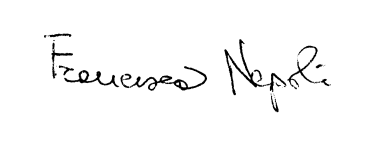 Trasmesso alla Sala Operativa Regionale Unificata alle ore 10,10 del 19/06/2016 e pubblicato sul portale web per la diffusione nell'ambito del sistema di allerta meteo regionale per il rischio idrogeologico e idraulico ai fini di protezione civile ex art. 3-bis della legge n. 100/2012.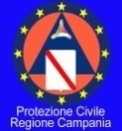                                       Prot. 2016.0416315 del 19/06/2016 Avvertenze:  Condizioni di instabilità determineranno isolate precipitazioni con tendenza a divenire sparse e a carattere di moderato rovescio e temporale nel pomeriggio.Si richiama l’attenzione sull’adozione delle indicazioni operative, di cui alla nota prot. 2015.0445170 del 26/06/2015, inviata esclusivamente via pec dalla direzione generale ll.pp. e protezione civile, nonché di quelle delineate nella nota del 10/02/2016 prot. n. ria/0007117 del capo d.p.c.Per oggi:Livello di criticità:Ordinaria. livello di allerta:Codice colore Giallo.Attenzione: i bollettini e gli avvisi meteo sono accessibili e consultabili all’indirizzo Web:  http://bollettinimeteo.regione.campania.it/Sala Operativa Regionale Protezione Civile – Ce.Si. Dipartimento della Protezione CivileDipartimento della Protezione CivileDipartimento della Protezione CivileDipartimento della Protezione CivileDipartimento della Protezione CivilePrefettura Av – Bn - Ce – Na – SaPrefettura Av – Bn - Ce – Na – SaPrefettura Av – Bn - Ce – Na – SaPrefettura Av – Bn - Ce – Na – SaPrefettura Av – Bn - Ce – Na – SaProvincia Av – Bn - Ce – Na – SaProvincia Av – Bn - Ce – Na – SaProvincia Av – Bn - Ce – Na – SaProvincia Av – Bn - Ce – Na – SaProvincia Av – Bn - Ce – Na – SaComuniComuniComuniComuniComuniSettori Regionali – Unità di crisi – Sanità – C.O.R.E.Settori Regionali – Unità di crisi – Sanità – C.O.R.E.Settori Regionali – Unità di crisi – Sanità – C.O.R.E.Settori Regionali – Unità di crisi – Sanità – C.O.R.E.Settori Regionali – Unità di crisi – Sanità – C.O.R.E.Autorità di BacinoAutorità di BacinoAutorità di BacinoAutorità di BacinoAutorità di BacinoConsorzi di Bonifica della Regione  CampaniaConsorzi di Bonifica della Regione  CampaniaConsorzi di Bonifica della Regione  CampaniaConsorzi di Bonifica della Regione  CampaniaConsorzi di Bonifica della Regione  CampaniaComunità Montane – COEDComunità Montane – COEDComunità Montane – COEDComunità Montane – COEDComunità Montane – COEDDirezione regionale V.V.F e Comandi ProvincialiDirezione regionale V.V.F e Comandi ProvincialiDirezione regionale V.V.F e Comandi ProvincialiDirezione regionale V.V.F e Comandi ProvincialiDirezione regionale V.V.F e Comandi ProvincialiCoordinatore regionale C.F.S.Coordinatore regionale C.F.S.Coordinatore regionale C.F.S.Coordinatore regionale C.F.S.Coordinatore regionale C.F.S.Capitanerie di PortoCapitanerie di PortoCapitanerie di PortoCapitanerie di PortoCapitanerie di PortoRegistro Italiano Dighe (R.I.D.) Roma – NapoliRegistro Italiano Dighe (R.I.D.) Roma – NapoliRegistro Italiano Dighe (R.I.D.) Roma – NapoliRegistro Italiano Dighe (R.I.D.) Roma – NapoliRegistro Italiano Dighe (R.I.D.) Roma – NapoliEnti gestori sistemi di trasportoEnti gestori sistemi di trasportoEnti gestori sistemi di trasportoEnti gestori sistemi di trasportoEnti gestori sistemi di trasportoOggetto: BOLLETTINO PREVISIONALE DELLE CONDIZIONI METEOROLOGICHE PER LA REGIONE CAMPANIAProt. 2016.0416315 del 19/06/2016 Oggetto: BOLLETTINO PREVISIONALE DELLE CONDIZIONI METEOROLOGICHE PER LA REGIONE CAMPANIAProt. 2016.0416315 del 19/06/2016 Oggetto: BOLLETTINO PREVISIONALE DELLE CONDIZIONI METEOROLOGICHE PER LA REGIONE CAMPANIAProt. 2016.0416315 del 19/06/2016 Oggetto: BOLLETTINO PREVISIONALE DELLE CONDIZIONI METEOROLOGICHE PER LA REGIONE CAMPANIAProt. 2016.0416315 del 19/06/2016 Oggetto: BOLLETTINO PREVISIONALE DELLE CONDIZIONI METEOROLOGICHE PER LA REGIONE CAMPANIAProt. 2016.0416315 del 19/06/2016 Data: 19.06.2016  Ora: 11:00  Ora: 11:00  Ora: 11:00  Ora: 11:00N° PAGINE COMPRESA LA PRESENTE: 3N° PAGINE COMPRESA LA PRESENTE: 3N° PAGINE COMPRESA LA PRESENTE: 3N° PAGINE COMPRESA LA PRESENTE: 3N° PAGINE COMPRESA LA PRESENTE: 3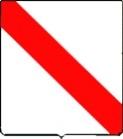 REGIONE CAMPANIADIREZIONE GENERALE PER I LAVORI PUBBLICI E LA PROTEZIONE CIVILECENTRO FUNZIONALE MULTIRISCHI - AREA METEOROLOGICAcentrofunzionale@regione.campania.itCentro Direzionale, Isola C3 - tel. 0812323111/806 - fax 0812323851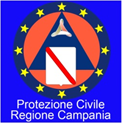 ZonaStato del cielo e precipitazioni1Molto nuvoloso o coperto con locali rovesci e temporali al pomeriggio anche di moderata intensità; attenuazione dei fenomeni dalla sera.2Molto nuvoloso o coperto con locali rovesci e temporali al pomeriggio anche di moderata intensità; attenuazione dei fenomeni dalla sera.3Molto nuvoloso o coperto con locali rovesci e temporali al pomeriggio anche di moderata intensità; attenuazione dei fenomeni dalla sera.4Molto nuvoloso o coperto con locali rovesci e temporali al pomeriggio anche di moderata intensità; attenuazione dei fenomeni dalla sera.5Molto nuvoloso o coperto con locali rovesci e temporali al pomeriggio anche di moderata intensità; attenuazione dei fenomeni dalla sera.6Molto nuvoloso o coperto con locali rovesci e temporali al pomeriggio anche di moderata intensità; attenuazione dei fenomeni dalla sera.7Molto nuvoloso o coperto con locali rovesci e temporali al pomeriggio anche di moderata intensità; attenuazione dei fenomeni dalla sera.8Molto nuvoloso o coperto con locali rovesci e temporali al pomeriggio anche di moderata intensità; attenuazione dei fenomeni dalla sera.ZonaStato del cielo e precipitazioni1Irregolarmente nuvoloso con possibili isolate precipitazioni fino al mattino, con tendenza ad ampie schiarite.2Irregolarmente nuvoloso con possibili isolate precipitazioni fino al mattino, con tendenza ad ampie schiarite.3Irregolarmente nuvoloso con possibili isolate precipitazioni fino al mattino, con tendenza ad ampie schiarite.4Irregolarmente nuvoloso con possibili isolate precipitazioni fino al mattino, con tendenza ad ampie schiarite.5Irregolarmente nuvoloso con possibili isolate precipitazioni fino al mattino, con tendenza ad ampie schiarite.6Irregolarmente nuvoloso con possibili isolate precipitazioni fino al mattino, con tendenza ad ampie schiarite.7Irregolarmente nuvoloso con possibili isolate precipitazioni fino al mattino, con tendenza ad ampie schiarite.8Irregolarmente nuvoloso con possibili isolate precipitazioni fino al mattino, con tendenza ad ampie schiarite.ZonaStato del cielo e precipitazioni1Cielo generalmente sereno con tendenza a divenire velato dal pomeriggio-sera.2Cielo generalmente sereno con tendenza a divenire velato dal pomeriggio-sera.3Cielo generalmente sereno con tendenza a divenire velato dal pomeriggio-sera.4Cielo generalmente sereno con tendenza a divenire velato dal pomeriggio-sera.5Cielo generalmente sereno con tendenza a divenire velato dal pomeriggio-sera.6Cielo generalmente sereno con tendenza a divenire velato dal pomeriggio-sera.7Cielo generalmente sereno con tendenza a divenire velato dal pomeriggio-sera.8Cielo generalmente sereno con tendenza a divenire velato dal pomeriggio-sera.